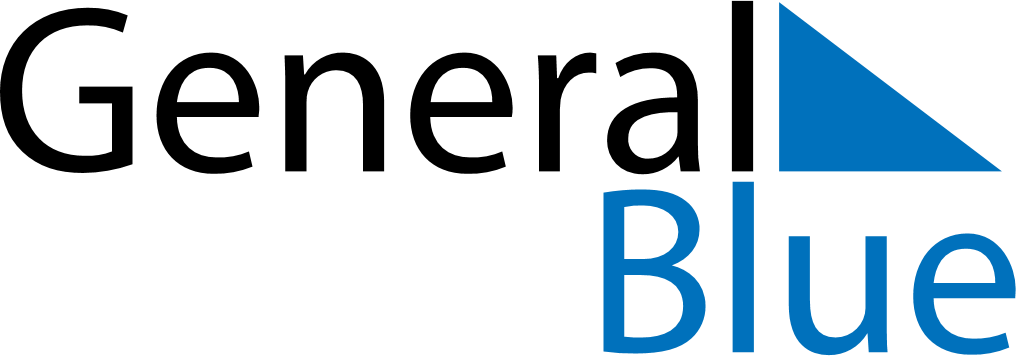 June 2024June 2024June 2024June 2024June 2024June 2024June 2024Catia La Mar, Vargas, VenezuelaCatia La Mar, Vargas, VenezuelaCatia La Mar, Vargas, VenezuelaCatia La Mar, Vargas, VenezuelaCatia La Mar, Vargas, VenezuelaCatia La Mar, Vargas, VenezuelaCatia La Mar, Vargas, VenezuelaSundayMondayMondayTuesdayWednesdayThursdayFridaySaturday1Sunrise: 6:04 AMSunset: 6:47 PMDaylight: 12 hours and 42 minutes.23345678Sunrise: 6:04 AMSunset: 6:47 PMDaylight: 12 hours and 42 minutes.Sunrise: 6:04 AMSunset: 6:47 PMDaylight: 12 hours and 42 minutes.Sunrise: 6:04 AMSunset: 6:47 PMDaylight: 12 hours and 42 minutes.Sunrise: 6:05 AMSunset: 6:47 PMDaylight: 12 hours and 42 minutes.Sunrise: 6:05 AMSunset: 6:48 PMDaylight: 12 hours and 43 minutes.Sunrise: 6:05 AMSunset: 6:48 PMDaylight: 12 hours and 43 minutes.Sunrise: 6:05 AMSunset: 6:48 PMDaylight: 12 hours and 43 minutes.Sunrise: 6:05 AMSunset: 6:49 PMDaylight: 12 hours and 43 minutes.910101112131415Sunrise: 6:05 AMSunset: 6:49 PMDaylight: 12 hours and 43 minutes.Sunrise: 6:05 AMSunset: 6:49 PMDaylight: 12 hours and 43 minutes.Sunrise: 6:05 AMSunset: 6:49 PMDaylight: 12 hours and 43 minutes.Sunrise: 6:05 AMSunset: 6:49 PMDaylight: 12 hours and 44 minutes.Sunrise: 6:05 AMSunset: 6:50 PMDaylight: 12 hours and 44 minutes.Sunrise: 6:06 AMSunset: 6:50 PMDaylight: 12 hours and 44 minutes.Sunrise: 6:06 AMSunset: 6:50 PMDaylight: 12 hours and 44 minutes.Sunrise: 6:06 AMSunset: 6:50 PMDaylight: 12 hours and 44 minutes.1617171819202122Sunrise: 6:06 AMSunset: 6:51 PMDaylight: 12 hours and 44 minutes.Sunrise: 6:06 AMSunset: 6:51 PMDaylight: 12 hours and 44 minutes.Sunrise: 6:06 AMSunset: 6:51 PMDaylight: 12 hours and 44 minutes.Sunrise: 6:06 AMSunset: 6:51 PMDaylight: 12 hours and 44 minutes.Sunrise: 6:07 AMSunset: 6:51 PMDaylight: 12 hours and 44 minutes.Sunrise: 6:07 AMSunset: 6:52 PMDaylight: 12 hours and 44 minutes.Sunrise: 6:07 AMSunset: 6:52 PMDaylight: 12 hours and 44 minutes.Sunrise: 6:07 AMSunset: 6:52 PMDaylight: 12 hours and 44 minutes.2324242526272829Sunrise: 6:08 AMSunset: 6:52 PMDaylight: 12 hours and 44 minutes.Sunrise: 6:08 AMSunset: 6:52 PMDaylight: 12 hours and 44 minutes.Sunrise: 6:08 AMSunset: 6:52 PMDaylight: 12 hours and 44 minutes.Sunrise: 6:08 AMSunset: 6:53 PMDaylight: 12 hours and 44 minutes.Sunrise: 6:08 AMSunset: 6:53 PMDaylight: 12 hours and 44 minutes.Sunrise: 6:09 AMSunset: 6:53 PMDaylight: 12 hours and 44 minutes.Sunrise: 6:09 AMSunset: 6:53 PMDaylight: 12 hours and 44 minutes.Sunrise: 6:09 AMSunset: 6:53 PMDaylight: 12 hours and 44 minutes.30Sunrise: 6:09 AMSunset: 6:53 PMDaylight: 12 hours and 44 minutes.